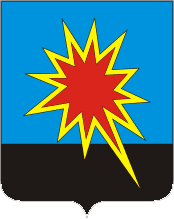 РОССИЙСКАЯ  ФЕДЕРАЦИЯКемеровская областьКалтанский  городской  округСовет народных депутатовКалтанского городского округа(четвертый созыв, пятьдесят девятое очередное заседание)О внесении изменений в Решение Совета  народных  депутатов Калтанского  городского  округа от  24 декабря  . № 131-НПА «О  бюджете  Калтанского  городского  округа  на  2015 год  и  плановый  период  2016 и 2017 годов»В соответствии со статьями 9, 153 Бюджетного кодекса Российской Федерации, статьей 35 Федерального закона от 06.10.2003 года № 131-ФЗ «Об общих принципах организации местного самоуправления», руководствуясь статьями 26, 62 Устава муниципального образования Калтанский городской округ, пунктами 6, 7 Положения «О бюджетном процессе в  Калтанском городском округе», утвержденного Решением Совета  народных депутатов Калтанского городского округа от 26.11.2013 г.                 №82-НПА, Совет народных депутатов Калтанского городского округа РЕШИЛ:Внести следующие изменения в  Решение  Совета народных депутатов  от 24.12.2014 г. № 131-НПА «О бюджете Калтанского  городского  округа  на 2015 год и плановый период 2016 и 2017 годов»:Пункт 1 изложить в следующей редакции:«Утвердить основные характеристики бюджета муниципального образования -  Калтанский городской округа на 2015 год:- общий объем доходов в сумме  985 360,0  тыс. рублей;- общий объем расходов в сумме 1 002 151,4тыс. рублей;- дефицит бюджета муниципального образования - Калтанский городской округ в сумме 16 791,4 тыс. рублей».Контроль исполнения настоящего Решения возложить на постоянную комиссию по бюджету, налогам и финансовой политике Совета народных депутатов Калтанского городского округа (Коротаев М.В.).Настоящее Решение вступает в силу со дня его официального опубликования.Председатель  Совета  народныхдепутатов  Калтанского  городского  округа			       В.С.ДубовикГлава Калтанского городского округа			             И.Ф. ГолдиновР Е Ш Е Н И Еот «____» _________  2015 года  №____-НПАпринято Советом народных депутатовКалтанского  городского  округа«____» _________2015 годаПункт 10 изложить в следующей редакции:«Утвердить общий объем бюджетных ассигнований направляемых на исполнение публичных нормативных обязательств на 2015 год в сумме 157 044,7 тыс. рублей;  на 2016 год в сумме 152 683,7 тыс. рублей;  на 2017 год в сумме 152 614,7 тыс. рублей».Пункт 11 изложить в следующей редакции:«Утвердить объем расходов на обслуживание муниципального долга бюджета муниципального образования - Калтанский городской округ на 2015 год в сумме 1 059,7 тыс. рублей, на 2016 год в сумме 450,0 тыс. рублей, на 2017 год в сумме 450,0 тыс. рублей».Пункт 14 изложить в следующей редакции: «Утвердить объем бюджетных ассигнований дорожного фонда муниципального образования – Калтанский городской округ на 2015 год в сумме 5 793,1тыс. рублей, на 2016 год в сумме 5 000 тыс. рублей, на 2017 год в сумме 5 595 тыс. рублей».1.5.  Пункт 15 изложить в следующей редакции: «Утвердить общий объем межбюджетных трансфертов, получаемых из областного бюджета, на 2015 год в сумме 713 268,0 тыс. рублей; на  2016 год в сумме 512 785,7 тыс. рублей; на  2017 год в сумме 511 558,7 тыс. рублей».1.6. Пункт 17 изложить в следующей редакции:«Установить предельный объем муниципального долга на 2015 год в сумме168 277 тыс. рублей; на 2016 год в сумме  96 508,2 тыс. рублей; на 2017 год в сумме 98 123,7 тыс. рублей.       Установить  верхний предел муниципального долга по долговым обязательствам Калтанского городского округа по состоянию на 01 января  2016 года в сумме 68 035 тыс. рублей;  на 01 января 2017 года в сумме 9 660 тыс. рублей;  на 01 января 2018 года  в сумме 9 852  тыс. рублей».1.7. Приложение 4 «Распределение бюджетных ассигнований бюджета муниципального образования - Калтанский городской округ  по целевым статьям (муниципальным программам и непрограммным направлениям деятельности), группам и подгруппам видов классификации  расходов на 2015 год и на плановый период 2016 и 2017 годов» изложить в новой редакции согласно приложению 1 к настоящему Решению1.8. Приложение 5 «Распределение бюджетных ассигнований бюджета муниципального образования - Калтанский городской округ по разделам, подразделам классификации расходов бюджетов на 2015 год и на плановый период 2016 и 2017 годов» изложить в новой редакции согласно приложению 2 к настоящему Решению.1.9. Приложение 6  «Распределение бюджетных ассигнований бюджета муниципального образования Калтанский городской округ в ведомственной структуре расходов на 2015 год и на плановый период 2016 и 2017 годов» изложить в новой редакции согласно приложению 3 к настоящему Решению.1.10. Приложение 7  «Источники финансирования дефицита бюджета муниципального образования - Калтанский городской округ на 2015 год и на плановый период 2016 и 2017 годов» изложить в новой редакции согласно приложению 4 к настоящему Решению.1.11. Приложение 8 «Программа муниципальных внутренних заимствований бюджета муниципального образования - Калтанский городской округ на 2015 год и на 2016 - 2017 годы» изложить в новой редакции согласно приложению 5 к настоящему Решению.